Agenda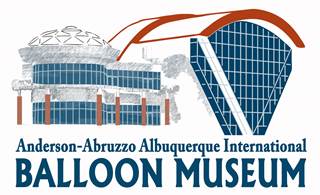 Board of Trustees MeetingDecember 2, 20154:00 p.m.Call to Order and Approval of Minutes (Nancy Abruzzo)Foundation Report (Jill Lane)Manager’s Report (Paul Garver)Curator of Collections Report (Marilee Nason)Events Report (Linda Hubley)Education Report (Laurie Magovern)Other BusinessNext Meeting Date and Adjourn Meeting (Nancy Abruzzo)